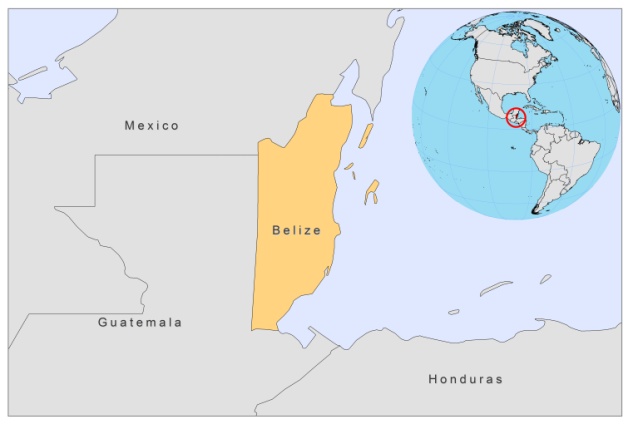 BASIC COUNTRY DATATotal Population: 344,700 Population 0-14 years: 35% Rural population: 47% Population living under USD 1.25 a day: 13.4%Population living under the national poverty line: no dataIncome status: Lower middle income economy Ranking: High human development (ranking 93)Per capita total expenditure on health at average exchange rate (US dollar): 223Life expectancy at birth (years): 76 Healthy life expectancy at birth (years): 60 BACKGROUND INFORMATIONVL has never been reported, but CL by L.mexicana is a well known disease in the northern area of the country [1]. In . braziliensis was reported for the first time among British military personnel, infected in the southern part of Belize [2]. The infection frequency among soldiers is rising and suggests that the vector is a highly anthropophilic species, such as Lu. ovallesi or Lu. Cruciata [1]. Cutaneous leishmaniasis is an emerging health problem among travelers to Belize [3]. The nearby area in Mexico, Quintana Roo, is one of Mexico's most important endemic areas. PARASITOLOGICAL INFORMATION DIAGNOSIS, TREATMENT, MAPS AND TRENDSData not availableACCESS TO DRUGS The antimonials Pentostam, GSK (SSG) and Glucantime, Sanofi (meglumine antimoniate) are not registered.SOURCES OF INFORMATION1. Desjeux P (1991). Information on the epidemiology and control of the leishmaniases by country or territory. WHO/LEISH/91.30.2. Evans DA, Lanham SM, Baldwin CI, Peters W (1984). The isolation and isoenzyme characterization of Leishmania braziliensis subsp. from patients with cutaneous leishmaniasis acquired in . Trans R Soc Trop Med Hyg.78(1):35-4.3. Herwaldt BL, Stokes SL, Juranek DD (1993). American Cutaneous Leishmaniasis in U.S. Travelers. Annals of Internal Medicine 118 (10): 779-84. Leishmania species Clinical form Vector speciesReservoirsL. braziliensis ZCL Lu. ovallesi Unknown L. mexicana ZCL Lu. olmeca olmeca Heteromys sp., Nyctomys sp., Ototylomys sp., Sigmodon sp., Oryzomys sp. 